Выписка из приказа № 30От 31.01.2018 годаПо МОБУ СОШ с. АбзаковоОб организации приёма в 1-ый класс МОБУ СОШ с. Абзаковои об утверждении графика приёма заявлений и документовВ целях реализации Конституции Российской Федерации, Закона Российской Федерации от 29.12.2012 года № 273-ФЗ «Об образовании Российской Федерации», Федерального закона от 24.06.1999 года № 120-ФЗ «Об основах системы профилактики безнадзорности и правонарушений несовершеннолетних», и в целях осуществления ежегодного персонального учета детей, подлежащих обучению в образовательных организациях, реализующих программы начального общего, основного общего, среднего общего образования, а также определения порядка взаимодействия органов, учреждений и организаций, участвующих в проведении учета детей, на основании Постановления Администрации муниципального района Белорецкий район Республики Башкортостан от 31.12.2013 года № 5667 «Об утверждении Положения об организации учета детей, подлежащих обучению в образовательных организациях, реализующих программы начального общего, основного общего, среднего общего образования на территории муниципального района Белорецкий район Республики Башкортостан»ПРИКАЗЫВАЮ:Приём в первые классы осуществлять по графику (каждая суббота месяца): Февраль – 3, 10, 17, 24Март – 3, 10, 17, 24, 31Апрель- 7, 14, 21, 28Май – 5, 11, 19, 26Июнь – 2, 9, 16, 23, 30Июль – 7, 14, 21, 28Август – 4, 11, 18, 25 С 1 февраля по 30 июня 2018 года - запись детей, имеющих регистрацию по месту жительства или по месту пребывания на закрепленной территории МОБУ СОШ с. Абзаково.  Для детей, не проживающих на закрепленной территории, прием заявлений в первый класс начинается с 1 июля текущего года до момента заполнения свободных мест, но не позднее 5 сентября текущего года. 2. При подаче заявления родители (законные представители) будущих первоклассников представляют: - оригинал документа, удостоверяющего личность родителя (законного представителя), подтверждающий родство; - оригинал и копию свидетельства о рождении ребёнка; - оригинал и копию свидетельства о регистрации ребенка по месту жительства или свидетельства о регистрации ребенка по месту пребывания на закрепленной за школой территории (форма № 8);- оригиналы и копии ИНН, СНИЛС ребенка и родителя (законного представителя).3. Назначить ответственным за приём и регистрацию документов в 1-ый класс делопроизводителя Мухаметгалину Г.Н. 4. Контроль за исполнением настоящего приказа оставляю за собой.                                Директор:                             Юмагужина Г.Р.БАШ:ОРТОСТАН РЕСПУБЛИКА3ЫБЕЛОРЕТ РАЙОНЫмуниципаль районЫАбҙаҡ АУЫЛыны%УРТА Д@й@м белем бире(м!кт!бе муниципальбюджет Д@й@м белем бире(учреждение3ы453565, БР, Белорет районы, Абҙаҡ ауылы,  Урманлы урамы, 43.тел.: (34792) 7-38-23, факс  7-37-93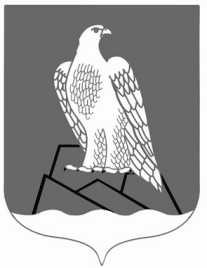 Муниципальноеобщеобразовательноебюджетное  Учреждение средня общеобразоВательная школа с. Абзаково Муниципального района Белорецкий район РЕСПУБЛИКИ БАШКОРТОСТАН453565, РБ, Белорецкий район, с.Абзаково, ул.Лесная, 43.тел.: (34792) 7-38-23, факс  7-37-93